355nmQスイッチパルスUVレーザー【特徴・用途】　波長355nmのＱスイッチパルスUVレーザーです。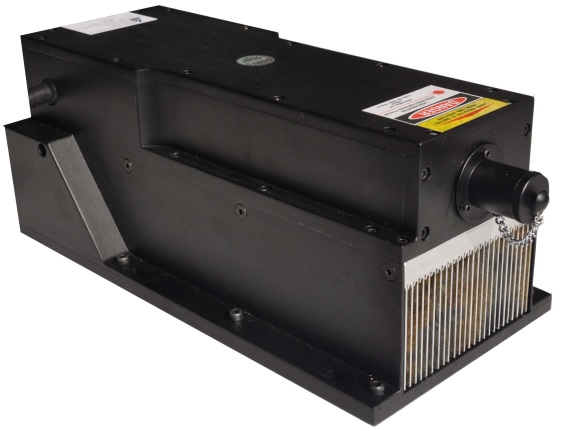 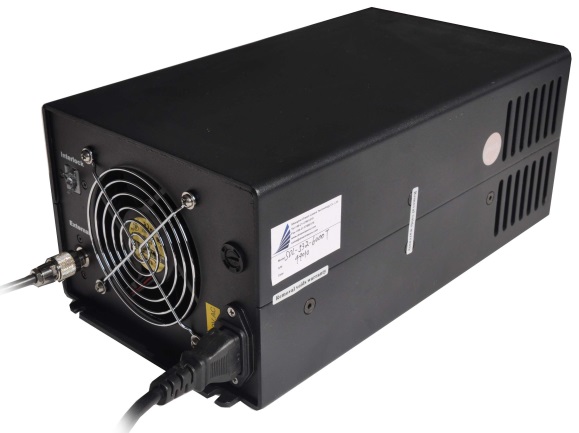 可変調整付電源も生産可能です。仕様型式MODELSDL-355-QSL-1000T出力1000mw波長355±1nmビームモードNear　TEM00オペレーションモードCr:YAG Passively Q-switched pulsedピークパワー1.5～4ｋｗ出力安定性<5%　ウォームアップ後２Ｈｼﾝｸﾞﾙﾊﾟﾙｽｴﾈﾙｷﾞｰ（μJ）=Average power(mW) / Rep. rate (kHz)Rep. rate (kHz)Free rep. rate among 20k-35kHz (standard)パルス幅~10nsビーム径Elliptical (4:1), Beam spot ~2mmビーム拡り角～2mradビーム品質>100：1ウォームアップ時間<15分レーザー型式　寸法SDL-LH-1100（335×140×125mm）電源SDL-PS-700（306×168×124mm）動作温度10~35°寿命10000H保証期間1年間